Тема: «Формирование  элементарных  математических представлений у      детей дошкольного  возраста с использованием ЛЕГО-технологии».Номинация проекта: Дошкольный возраст.Пояснительная запискаАктуальность проекта: Развитие элементарных математических представлений у детей дошкольного возраста имеет большую ценность для интенсивного умственного развития ребенка, его познавательных интересов и любознательности, логических операций (сравнение, обобщение, классификация). Тема является одной из сложных и интересных проблем дошкольного образования, так как основы логического мышления закладываются в дошкольном детстве. В современном мире математическому развитию отводится ответственная роль в развитии и становлении активной, самостоятельно мыслящей личности, готовой конструктивно и творчески решать возникающие перед обществом задачи. Это обусловлено «математизацией» и «компьютеризацией» всех сфер жизнедеятельности человека.
      Эффективным средством развития математических знаний у дошкольников можно считать конструирование. Конструирование интенсивно развивается в дошкольном возрасте благодаря потребности ребенка в этом виде деятельности.                О значении конструирования в развитии дошкольников говорили многие отечественные педагоги и психолога (Н.Н.Поддьяков,  А.Н.Давидчук, З.В.Лиштван,  Л.А.Парамонов, Л.В.Куцакова и др.).       Конструкторская деятельность играет существенную роль в умственном развитии ребенка. В процессе конструктивной  деятельности ребенок создает определенную, заранее заданную воспитателем модель предмета из готовых деталей. В этом процессе он воплощает свои представления об окружающих предметах в реальной модели этих предметов. Конструируя, ребенок уточняет свои представления, глубже и полнее познает такие пространственные свойства предметов, как форма, величина, конструкция и т.д.       Вклад конструирования заключается в том, что оно способствует развитию мелкой моторики и накоплению сенсорного опыта для формирования сложных мыслительных действий, творческого воображения и механизмов управления собственным поведением.       Именно в процессе конструирования возможно эффективное освоение математических представлений, так как: в процессе конструирования присутствуют игровое мотивирование и сюрпризные моменты, что близко для детей младшего дошкольного возраста. Оно основано на действенном развитии, а в формировании элементарных математических представлений ведущим принято считать практический метод, сущность которого заключается в организации практической деятельности детей, направленной на усвоение определенных способов действий с предметами и их заменителями (изображениями, графическими моделями, моделями и т.д.).                                                                       В  процессе конструирования  важнейшими являются способность к точному восприятию таких внешних свойств вещей, как форма, размерные и пространственные отношения; способность мышления к обобщению, соотнесению предметов к определенным категориям на основе выделения в них существенных свойств и установления связей и зависимостей между ними. Это наиболее соответствует процессу математического развития дошкольников.Объект исследования:  формирование элементарных  математических представлений у детей дошкольного возраста путем внедрения в образовательный процесс ЛЕГО-технологии.Контингент участников проекта: воспитанники младшей группы (3-4 лет), родители воспитанников, педагоги ДОУ.Предмет исследования: ЛЕГО-технология в формировании элементарных математических представлений у детей дошкольного возраста.Новизна проекта: использование ЛЕГО-технология в процессе формирования элементарных математических представлений, активизация познавательной и мыслительной деятельности.Время реализации проекта: долгосрочныйЦель проекта: Формирование математических представлений у детей дошкольного возраста по средствам ЛЕГО-технологии.Задачи:Развитие математических способностей с помощью ЛЕГО-технологии:- Формировать умение ориентироваться в пространстве;- Формировать представления о количестве, счете, форме, величине, цвете;Развивать познавательную активность детей, воображение, фантазию, творческую инициативу, самостоятельность с помощью ЛЕГО-технологии.;Развивать мелкую моторику;Развивать память, внимание;Сформировать умение работать совместно с детьми и педагогом в процессе создания коллективной постройки;Воспитывать толерантность друг к другу.Преимущества познавательного развития с использованием ЛЕГО-технологии:Через игру  Решение задач, счета, создания узоров.ЛЕГО-технология учит детей цветовому восприятию и цветовым различиям.Соотношение соответствующим цветовым группам и определение цвета в каждой группе.Сортировка по группам разных размеров.Модель реализации проекта: презентации, стихи, раскраскиподборка художественной литературы по ЛЕГО конструированиюконспекты игровых ситуаций, бесед, досугов и развлечений;цикл схемРесурсное обеспечение проекта:Лего – уголок.Наглядный материал:- схемы;- презентации;- плакаты, иллюстрации, сюжетные картинки, раскраски.Взаимодействие с родителями:Буклеты для родителей «Все о Лего» Беседы с родителями «Лего-конструированию через организацию активных форм работы с детьми»Консультации для родителей «Значение LEGO – конструирования в развитии детей в ДОУ»;Мастер-класс «Развиваемся, играя»Фотовыставка «Мы играем в ЛЕГО дома» Ожидаемый результат:1.Дети должны получить элементарные представления и знания о конструкторе ЛЕГО.2.Обогащение словарного запаса детей.3.Развитие интереса к ручному труду, желания придумать и сделать оригинальную поделку своими руками.4.Создание и преобразование предметно-развивающей среды группы, применение знаний и умений в игровой деятельности, создание игровых макетов, различных персонажей и прочих атрибутов для игр.5.Оптимизация сотрудничества с родителями, вовлечение родителей в педагогический процесс в ДОУ, укрепление заинтересованности родителей в сотрудничестве с детским садом.Работы над проектомI этап.  Подготовительный 1.Выбор темы, её актуальность;2.Составление плана работы по проекту;3.Создание условий для реализации проекта «Формирование  элементарных  математических представлений у      детей дошкольного  возраста по средствам  LEGO –конструктора».4.Накопление информации и материалов по теме проекта:Подбор художественной литературы по теме проекта;Подготовка наглядного иллюстративного материала (схемы);Аудиозаписи;5.Разработка конспектов, бесед, познавательных и творческих игровых ситуаций.6.Запуск проекта (просмотр мультфильмов с сюжетами «Конструктор LEGO», беседы, чтение художественной литературы)II этап.  Основной Ожидаемые результаты:Предполагается, что организованная работа по развитию математических способностей дошкольников с помощью конструкторов ЛЕГО-технологии в соответствии с современными стандартами будет способствовать повышению уровня развития математических способностей детей:Формирование математических навыков и умений посредством ЛЕГО-технологии.Развитие навыка счета до 5 посредством конструктора ЛЕГО-технологии.Развитие умений и навыков нестандартного мышления через  ЛЕГО-технологию.Совершенствования коммуникативных способностей.Воспитание творческой личности.Работа с родителями: Информационно - аналитическое:Выявить интересы, потребности, запросы родителей -Индивидуальные беседы;           -Анкетирование ПознавательноеПовышать компетентность родителей в вопросах формирования  элементарных  математических представлений у      детей дошкольного  возраста по средствам  LEGO –конструктораРодительское собрание: «Образовательные и воспитательные задачи по формированию элементарных математических представлений у детей дошкольного возраста»Наглядно - информационноеПовышать уровень знаний у родителей по вопросам формирования элементарных математических представлений у детей дошкольного  возраста по средствам  LEGO –конструктораКонсультации:- «Игры для развития элементарных математических представлений дома» - «Ознакомлению малышей с цветом, формой, величиной»- «Математика - это интересно»Родительский уголок. Систематической информирование родителей о жизни ребенка в детском саду и поддержание контакта с семьей.Привлечение родителей к оформлению уголка (фотографии, рисунки, поделки). ДосуговоеСовместный итоговый досуг       Большие возможности в формировании математических представлений детей дошкольного возраста представляет Lego – конструктор.       Он яркий, красочный, полифункциональный  материал. Конструируя объект, выкладывая на плате геометрические фигуры, цифры, повторяя предложенный алгоритм, дети самостоятельно или  во взаимодействии с взрослыми научаться оперировать простейшими понятиями; знакомятся с числами, цифрами; осваивают сенсорные эталоны – цвет, форму, величину, расположение в пространстве. Lego -детали с цифрами можно использовать вместо традиционной кассы цифр.       Lego – конструктор помогает детям дошкольного возраста в игровой форме  освоить  элементарные математические представления.       Главное «заразить» ребенка игрой, не просто разбудить в нем интерес к моделированию предложенных конструкций, но и помочь понять, что играя  можно многому научиться.          При использовании  в  НОД математикой  Lego – конструктора  дети с большим интересом занимаются, лучше запоминают увиденное и услышанное, так как эмоционально вовлечены в НОД.Список используемой литературы	Бабаева Т.И., Гогоберидзе А.Г., Михайлова З.А.  Детство: примерная основная общеобразовательная программа дошкольного образования.ООО  «Издательство «Детство- Пресс»,2013 .- 528 с.Маркова В.А., Житнякова Н.Ю. «LEGO в детском саду» (парциальная программа интеллектуального и творческого развития дошкольников на основе образовательных решений LEGO EDUCATION).           ЗАО «ЭЛТИ-КУДИЦ» 2015.Куцакова Л.В. Занятия по конструированию из строительного  материала в средней группе детского сада: конспекты занятий. Мозаика – Синтез, 2009.- 64 с.Колесникова Е.В. Математика для детей 4-5 лет (Учебно-методическое пособие к рабочей тетради «Я считаю до пяти»). «ТЦ Сфера», 2012 г.Поддьяков Н.Н. Творчество и саморазвитие детей дошкольного возраста. Волгоград.: Перемена, 1994 г.Интернет – ресурсы, «Какие преимущества обучения с LEGO?»           Журнал «Провизор» №1. 2014  год, автор: Эллен Пейдж.Муниципальное бюджетное дошкольное образовательное учреждение                                                    детский сад №2 «Ромашка»«Формирование  элементарных  математических представленийу      детей дошкольного  возраста с использованием  ЛЕГО-технологии».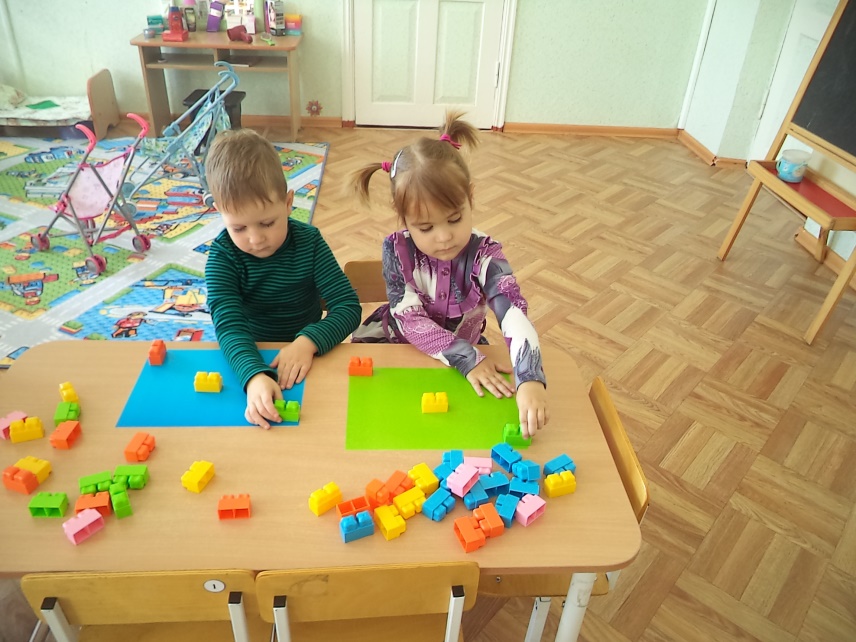 Воспитатели:                                         Радионова Н.С.                                      Симонян Е.А.                                                                                      .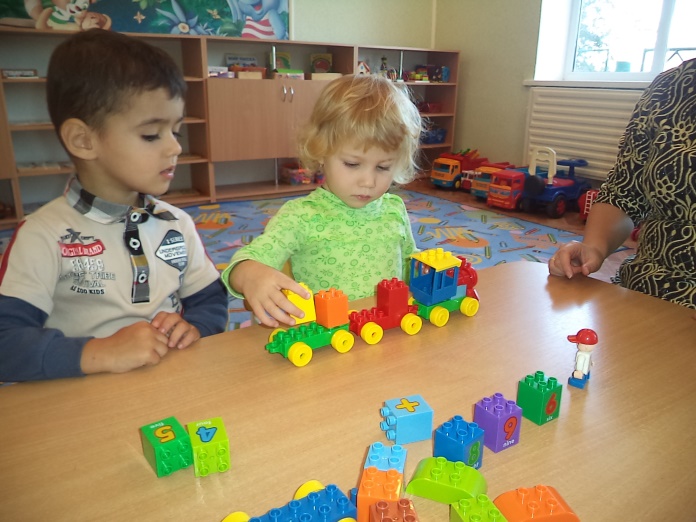 г. Приморско-Ахтарск2017гМетодыПриёмыНаглядныйРассматривание готовых построек, демонстрация способов крепления, приемов подбора деталей по размеру, форме, цвету, способы удержания их в руке или на столе.Рассматривание готовых построек, демонстрация способов крепления, приемов подбора деталей по размеру, форме, цвету, способы удержания их в руке или на столе.Информационно-рецептивныйОбследование LEGO деталей, которое предполагает подключение различных анализаторов (зрительных и тактильных) для знакомства с формой, определения пространственных соотношений между ними (на, под, слева, справа. Совместная деятельность педагога и ребёнка.Обследование LEGO деталей, которое предполагает подключение различных анализаторов (зрительных и тактильных) для знакомства с формой, определения пространственных соотношений между ними (на, под, слева, справа. Совместная деятельность педагога и ребёнка.РепродуктивныйВоспроизводство знаний и способов деятельности (форма: собирание моделей и конструкций по образцу, беседа, упражнения по аналогу)Воспроизводство знаний и способов деятельности (форма: собирание моделей и конструкций по образцу, беседа, упражнения по аналогу)ПрактическийИспользование детьми на практике полученных знаний и увиденных приемов работы.Использование детьми на практике полученных знаний и увиденных приемов работы.СловесныйКраткое описание и объяснение действий, сопровождение и демонстрация образцов, разных вариантов моделей.Краткое описание и объяснение действий, сопровождение и демонстрация образцов, разных вариантов моделей.ПроблемныйПостановка проблемы и поиск решения. Творческое использование готовых заданий (предметов), самостоятельное их преобразование.Постановка проблемы и поиск решения. Творческое использование готовых заданий (предметов), самостоятельное их преобразование.ИгровойИспользование сюжета игр для организации детской деятельности, персонажей для обыгрывания сюжета.Использование сюжета игр для организации детской деятельности, персонажей для обыгрывания сюжета.Частично-поисковыйРешение проблемных задач с помощью педагога.Решение проблемных задач с помощью педагога.Тема ЗадачиДеятельность в  режимных моментах(формы и задачи)Организация развивающей предметно-пространственной среды (формы, задачи)Беседы по темам:1. «Удивительное - в истории LEGO».3. Что означает слово- LEGO4.«Какие наборы LEGO есть у тебя дома?- активизировать конструктивное воображение детей; -создать условия для овладения основами конструирования;«Что лишнее?»- развивать внимание и память.- учимся строить с закрытыми глазами, развиваем мелкую моторику рук, выдержку.«Здравствуйте, это я!», «Я дарю тебе улыбку»- формировать умение передавать с помощью образных средств языка, эмоциональные состояния; -развивать коммуникативные навыки.Конструирование «Русская печка» из сказки «Теремок»- продолжать знакомить детей с конструктивными возможностями различных деталей, используемых для придания формы разных предметов (овальная деталь, полукруг и т.д.);- формировать чувства симметрии и умения правильно чередовать цвет в своих постройках;- развивать умения анализировать образец – выделять в нем функционально значимые части (края, основание), называть и показывать детали конструктора, из которых эти части построены.Чтение «Теремок» - называть волшебные предметы, после прослушивания сказки.-  учить отгадывать детали конструктора на ощупь.«Просмотр схем по легоконструированию»Просмотр презентаций и познавательных «Превращение пластмассы».Формирование мотивации развития и обучения дошкольников, а также творческой познавательной деятельности.«Чья команда быстрее построит»-учимся строить в команде, помогать друг  другу;-развивать интерес, внимание, быстроту, мелкую моторику рук.На прогулке«В зоопарке»-закрепить полученные навыки конструирования;- развивать творческую инициативу и самостоятельностьКонструирование «Зоопарк»Учить строить забор и башни разной величины из кирпичиков 3х4 и 1х4, соблюдая правила соединения, пользуясь образцом постройки. Закрепить умение создавать крепкие постройки, соблюдая правила соединения кирпичиков. Познакомить детей с историей образования Москвы и московского Кремля. Воспитывать любовь и гордость своей Родиной.Чтение худ. Литературы«В зоопарке»Беседы о ЗопаркеЧтение стихов о LEGOЦель: помочь детям в сборе информации о конструкторе LEGO.Раскрашивание ЛЕГО  раскрасокСюжетно-ролевые игры с конструктором LEGO: Герои LEGO, АвтоледиКонструирование «Кормушка  для птиц»-Закреплять навыки, строить по схемам;- Учить строить кормушку из лего-конструктора;-Распределять детали лего-конструктора правильно.«Найди такую же деталь как на карточке»- закреплять названия деталей лего-конструктор;- рассматривание иллюстраций, рассказ о зимующих птицах;- закрепить знания детей, развивать внимание.«Самая теплая и прочная кормушка»- закрепить навык конструирования птиц;-воспитывать доброжелательное отношение к природе.Отгадывание загадок с использованием конструктора LEGOДать детям основные понятия зимнего пейзажа, вспомнить особенности городских построек;- Развивать умение передавать форму  объекта средствами конструктора.Рассматривание иллюстраций, схем.Сюжетно-ролевые игры с конструктором LEGO: Полиция, LEGO- городКонструирование «Новогодние игрушки»Итоговый досуг с родителями  «В зоопарке»Развивать фантазию и воображение детей;-Закреплять навык скрепления деталей;-Учит строить более сложную постройку.«Фантазеры»- развивать фантазию, воображение.«Зимний праздник –Новый год» - рассматривание фотографий, картин, иллюстраций;- рассказать детям о новогодних традициях своей страны, а также познакомить с традициями других стран.«Новогодний хоровод»«Елочка красавица всем ребятам нравится».«Украшаем группу к новому году»-закрепить полученные навыки;-развивать фантазию, творчество;-вызывать положительные эмоции.